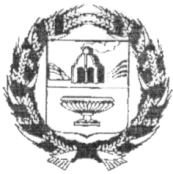 АДМИНИСТРАЦИЯ ЗАРИНСКОГО РАЙОНА АЛТАЙСКОГО КРАЯП О С Т А Н О В Л Е Н И Е24.02.2015                                                                                                                       № 87г.Заринск	В целях реализации положений Федерального закона от 27 июля 2010 года № 210-ФЗ «Об организации предоставления государственных и муниципальных услуг», Федерального закона  от 29 декабря 2012 года  № 273-ФЗ «Об образовании в Российской Федерации», руководствуясь Уставом муниципального образования Заринский район Алтайского края, ПОСТАНОВЛЯЮ:Внести  в Административный регламент  предоставления  муниципальной услуги   «Предоставление информации об образовательных программах и учебных планах, рабочих программах учебных курсов, предметов, дисциплин (модулей), годовых календарных учебных графиках», утвержденный  постановлением Администрации Заринского района от 31.01.2013 №31,   изменения согласно приложению к настоящему  постановлению.Постановление вступает в силу со дня опубликования.Опубликовать  постановление в районной газете «Знамя Ильича» и разместить  на официальном сайте комитета Администрации Заринского района по образованию и делам молодежи. Контроль за исполнением  настоящего  постановления возложить на первого заместителя главы Администрации района, председателя комитета по образованию   делам молодежи  В.М.Козлова.    Глава  Администрации района                                                            В.Ш.Азгалдян                                                     ПРИЛОЖЕНИЕ  к постановлению  Администрации                                                          Заринского района                                                              от  24.02.2015    № 87ИЗМЕНЕНИЯ,которые вносятся в  Административный регламент  предоставления  муниципальной услуги   «Предоставление информации об образовательных программах и учебных планах, рабочих программах учебных курсов, предметов, дисциплин (модулей), годовых календарных учебных графиках», утвержденный  постановлением Администрации Заринского района  от 31.01.2013 №31   В разделе 2 «Стандарт предоставления муниципальной услуги»пункт 2.6. изложить в следующей редакции:Нормативные правовые акты, непосредственно регулирующие предоставление муниципальной услуги:-   Конституция Российской Федерации;-  Федеральный закон от 29.12.2012 г. № 273-ФЗ «Об образовании в Российской Федерации»- Федеральный закон от 02.05.2006  № 59-ФЗ «О порядке рассмотрения обращений граждан Российской Федерации» (ред. от 29.06.2010);- Федеральный закон от 27.07.2010 №210-ФЗ «Об организации предоставления государственных и муниципальных услуг»;- Закон Российской Федерации от 24.07.1998  № 124-ФЗ «Об основных гарантиях прав ребенка» (ред. от 17.12.2009);- приказ Министерства образования Российской Федерации от 09.03.2004 № 1312 «Об утверждении федерального базисного учебного плана и примерных учебных планов для образовательных учреждений Российской Федерации, реализующих программы общего образования»; - приказ Министерства образования Российской Федерации от 06.10.2009 №373 «Об утверждении федеральных государственных образовательных стандартов начального общего образования»;- приказ  Министерства образования Российской Федерации от 17.12.2010 №1897 «Об утверждении федеральных государственных образовательных стандартов основного общего образования»;- Закон Алтайского края от 04.09.2013 № 56-ЗС «Об образовании в Алтайском крае»; - образовательные программы образовательных учреждений;- иные нормативные правовые акты в сфере образования;- настоящий РегламентРаздел 5  изложить в следующей редакции:«Порядок досудебного (внесудебного) обжалования заявителем решений и действий (бездействия) органа, предоставляющего муниципальную услугу, должностного лица органа, предоставляющего  муниципальную услугу, либо муниципального служащего»;пункт 5.1. Досудебный порядок обжалования;подпункт 5.1.1. Досудебное обжалование решений, действий (бездействия) принятых, осуществляемых (допущенных) в ходе выполнения настоящего Регламента, производится в порядке, установленном главой 2.1. Федерального закона от 27 июля 2010 года №210-ФЗ «Об организации предоставления государственных и муниципальных услуг».О внесении изменений в Административный регламент предоставления  муниципальной услуги «Предоставление информации об образовательных программах и учебных планах, рабочих программах учебных курсов, предметов, дисциплин (модулей), годовых календарных учебных графиках», утвержденный постановлением  Администрации Заринского района от 31.01.2013 №31